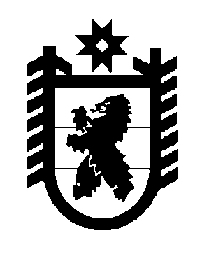 Российская Федерация Республика Карелия    ПРАВИТЕЛЬСТВО РЕСПУБЛИКИ КАРЕЛИЯПОСТАНОВЛЕНИЕот  11 июня 2019 года № 233-Пг. Петрозаводск О внесении изменений в постановления ПравительстваРеспублики Карелия от 3 марта 2003 года № 17-П 
и от 14 апреля 2003 года № 39-ППравительство Республики Карелия п о с т а н о в л я е т:1. Внести в Правила разработки прогнозного плана (программы) приватизации государственного имущества Республики Карелия, утвержденные  постановлением Правительства Республики Карелия от 3 марта 2003 года № 17-П «Об утверждении Правил разработки прогнозного плана (программы) приватизации государственного имущества Республики Карелия»  (Собрание законодательства Республики Карелия, 2003, № 3, ст. 270; 2004, № 5, ст. 548; 2005, № 2, ст. 116; 2006, № 7, ст. 872; 2007, № 3, ст. 347; 2008, № 1, 
ст. 35; 2010, № 12, ст. 1708; 2012, № 2, ст. 253; 2013, № 4, ст. 632; 2014, № 5, 
ст. 806; 2015, № 12, ст. 2371; 2017, № 5, ст. 886; № 12, ст. 2452), следующие изменения:1) в пункте 3 слова «, а также государственное унитарное предприятие Республики Карелия «Фонд государственного имущества Республики Карелия» (далее – Фонд государственного имущества Республики Карелия)» исключить;2) в пункте 4 слова «и «Фондом государственного имущества Республики Карелия» исключить.2. Внести в  Правила подготовки и принятия решений об условиях приватизации государственного имущества Республики Карелия, утвержденные постановлением Правительства Республики Карелия 
от 14 апреля 2003 года № 39-П «Об утверждении Правил подготовки и принятия решений об условиях приватизации государственного имущества Республики Карелия» (Собрание законодательства Республики Карелия, 2003, № 4, ст. 438; 2005, № 2, ст. 116; 2006, № 7, ст. 872; 2007, № 3, ст. 347; 2008, № 1, ст. 35; 2010, № 12, ст. 1708; 2014, № 5, ст. 806; № 8, ст. 1447; 2017, № 5, ст. 871; № 12, ст. 2452),  следующие изменения:1) в абзаце втором пункта 2 слова «государственного унитарного предприятия Республики Карелия «Фонд государственного имущества Республики Карелия,» исключить;2) в пункте 12 второе предложение исключить.           Глава Республики Карелия 					                  А.О. Парфенчиков